Agency overviewThe Department of Regional NSW was formed in 2020 as a central agency for regional issues. The Department is responsible for building resilient regional economies and communities, strengthening primary industries, managing the use of regional land, overseeing the state’s mineral and mining resources and ensuring government investment in regional NSW is fair and delivers positive outcomes for local communities and businesses.Primary purpose of the roleIdentify and deliver services to businesses to enable them to expand their contribution to sustainable, high quality economic growth in NSW.Key accountabilitiesIdentify, develop and manage projects that can utilise NSW Government programs to attract and retain businesses, increase economic growth, grow employment, infrastructure, investment and exports for regional NSWProvide timely, relevant and actionable market intelligence and advice on industry trends and major developments that have the capacity to provide new opportunities or mitigate threats to regional businesses and industriesIn consultation with the Director, identify strategies and develop plans that are directly aimed at meeting the Government’s commitments to ensure the growth of priority industries and infrastructure development in regional New South WalesUtilise NSW Government facilitation services and programs to provide an effective integrated team approach to the successful development and implementation of regional strategies and initiativesDevelop and manage working relationships and networks with key State and Federal Government agencies, Local Government and businesses and other stakeholders for the effective leveraging of programs that encourage business growthActively contribute to the capture and use of market intelligence and database information across the Department to support improved outcomes for the BranchIn consultation with the Director, maintain an effective and efficient administrative process and system for providing accurate information on a diverse spread of business issuesPrepare timely, accurate, relevant and high quality briefings, submissions, reports, speeches and correspondence to clients and stakeholders when requestedKey challengesInitiating innovative ideas in a rapidly changing industry and economic environmentManaging logistical and time factors given the geographic spread of clientsKey relationshipsRole dimensionsDecision makingIndependently sets priorities and makes decisions on matters in relation to the projects and targets the role is responsible for, and seeks advice from the Director as required.Works with other key Federal, State agencies and Local Government, businesses, education providers and stakeholders to arrange joint activities.Establishes client business development needs and assesses the suitability and relevance of a range of programs and third party services in consultation with the Director where delegated.Reporting lineDirectorDirect reportsNilBudget/ExpenditureNilKey knowledge and experienceSound understanding of the business development and investment process financial reports and key factors driving regional economic growth Essential requirementsTertiary qualifications in business or economics and/or equivalent experienceCurrent NSW Driver Licence and the ability and willingness to travelCapabilities for the roleThe NSW public sector capability framework describes the capabilities (knowledge, skills and abilities) needed to perform a role. There are four main groups of capabilities: personal attributes, relationships, results and business enablers, with a fifth people management group of capabilities for roles with managerial responsibilities. These groups, combined with capabilities drawn from occupation-specific capability sets where relevant, work together to provide an understanding of the capabilities needed for the role.The capabilities are separated into focus capabilities and complementary capabilities. Focus capabilitiesFocus capabilities are the capabilities considered the most important for effective performance of the role. These capabilities will be assessed at recruitment. The focus capabilities for this role are shown below with a brief explanation of what each capability covers and the indicators describing the types of behaviours expected at each level.Complementary capabilitiesComplementary capabilities are also identified from the Capability Framework and relevant occupation-specific capability sets. They are important to identifying performance required for the role and development opportunities. Note: capabilities listed as ‘not essential’ for this role are not relevant for recruitment purposes however may be relevant for future career development.ClusterRegional NSWAgencyDepartment of Regional New South WalesGroup/Division/BranchLocationClassification/Grade/BandClerk Grade 9 / 10Role FamilyStandard / Communication and Engagement / DeliveryANZSCO Code132511PCAT Code1119192Date of ApprovalSeptember 2020Agency Websitewww.nsw.gov.au/regional-nswWho       WhyInternalDirectorReport activities, receive guidance, share information, and discuss applications for financial assistance and facilitation provided to clients/stakeholders or projectsDepartmental staffShare and discuss tasks, project outlines, targets and gather information in managing the requirements of business and trade activitiesExternalOther government staff, external organisations and businessScope and plan activities and co-ordinate projects which will bring the broadest suite of government support to a business or collaborative projectDevelop a portfolio of clients and projects which will deliver business outcomesFOCUS CAPABILITIESFOCUS CAPABILITIESFOCUS CAPABILITIESFOCUS CAPABILITIESFOCUS CAPABILITIESCapability group/setsCapability nameBehavioural indicatorsLevel 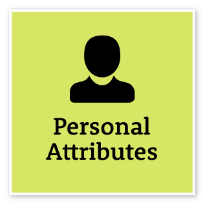 Act with IntegrityBe ethical and professional, and uphold and promote the public sector valuesAct with IntegrityBe ethical and professional, and uphold and promote the public sector valuesRepresent the organisation in an honest, ethical and professional waySupport a culture of integrity and professionalismUnderstand and help others to recognise their obligations to comply with legislation, policies, guidelines and codes of conductRecognise and report misconduct and illegal and inappropriate behaviourReport and manage apparent conflicts of interest and encourage others to do soIntermediate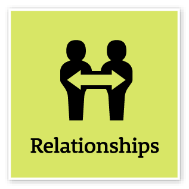 Communicate EffectivelyCommunicate clearly, actively listen to others, and respond with understanding and respectCommunicate EffectivelyCommunicate clearly, actively listen to others, and respond with understanding and respectPresent with credibility, engage diverse audiences and test levels of understandingTranslate technical and complex information clearly and concisely for diverse audiencesCreate opportunities for others to contribute to discussion and debateContribute to and promote information sharing across the organisationManage complex communications that involve understanding and responding to multiple and divergent viewpointsExplore creative ways to engage diverse audiences and communicate informationAdjust style and approach to optimise outcomesWrite fluently and persuasively in plain English and in a range of styles and formatsAdvancedCommit to Customer ServiceProvide customer-focused services in line with public sector and organisational objectivesCommit to Customer ServiceProvide customer-focused services in line with public sector and organisational objectivesTake responsibility for delivering high-quality customer-focused servicesDesign processes and policies based on the customer’s point of view and needsUnderstand and measure what is important to customersUse data and information to monitor and improve customer service deliveryFind opportunities to cooperate with internal and external stakeholders to improve outcomes for customersMaintain relationships with key customers in area of expertiseConnect and collaborate with relevant customers within the communityAdept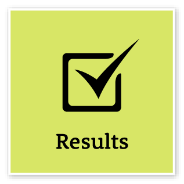 Demonstrate AccountabilityBe proactive and responsible for own actions, and adhere to legislation, policy and guidelinesDemonstrate AccountabilityBe proactive and responsible for own actions, and adhere to legislation, policy and guidelinesBe proactive in taking responsibility and being accountable for own actionsUnderstand delegations and act within authority levelsIdentify and follow safe work practices, and be vigilant about own and others’ application of these practicesBe aware of risks and act on or escalate risks, as appropriateUse financial and other resources responsiblyIntermediate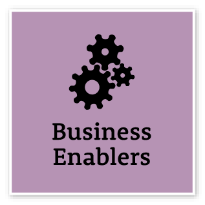 FinanceUnderstand and apply financial processes to achieve value for money and minimise financial riskFinanceUnderstand and apply financial processes to achieve value for money and minimise financial riskUnderstand core financial terminology, policies and processes, and display knowledge of relevant recurrent and capital financial measuresUnderstand the impacts of funding allocations on business planning and budgetsIdentify discrepancies or variances in financial and budget reports, and take corrective actionKnow when to seek specialist advice and support and establish the relevant relationshipsMake decisions and prepare business cases, paying due regard to financial considerationsAdeptProject ManagementUnderstand and apply effective planning, coordination and control methodsProject ManagementUnderstand and apply effective planning, coordination and control methodsPerform basic research and analysis to inform and support the achievement of project deliverablesContribute to developing project documentation and resource estimatesContribute to reviews of progress, outcomes and future improvementsIdentify and escalate possible variances from project plansIntermediateCOMPLEMENTARY CAPABILITIESCOMPLEMENTARY CAPABILITIESCOMPLEMENTARY CAPABILITIESCOMPLEMENTARY CAPABILITIESCOMPLEMENTARY CAPABILITIESCapability group/setsCapability nameDescriptionLevel Display Resilience and CourageDisplay Resilience and CourageBe open and honest, prepared to express your views, and willing to accept and commit to changeAdeptManage SelfManage SelfShow drive and motivation, an ability to self-reflect and a commitment to learningAdeptValue Diversity and InclusionValue Diversity and InclusionDemonstrate inclusive behaviour and show respect for diverse backgrounds, experiences and perspectivesAdeptWork CollaborativelyWork CollaborativelyCollaborate with others and value their contributionAdeptInfluence and NegotiateInfluence and NegotiateGain consensus and commitment from others, and resolve issues and conflictsAdeptDeliver ResultsDeliver ResultsAchieve results through the efficient use of resources and a commitment to quality outcomesIntermediatePlan and PrioritisePlan and PrioritisePlan to achieve priority outcomes and respond flexibly to changing circumstancesIntermediateThink and Solve ProblemsThink and Solve ProblemsThink, analyse and consider the broader context to develop practical solutionsAdeptTechnologyTechnologyUnderstand and use available technologies to maximise efficiencies and effectivenessIntermediateProcurement and Contract ManagementProcurement and Contract ManagementUnderstand and apply procurement processes to ensure effective purchasing and contract performanceFoundational